.Step sheet by: Xavi BarreraThere’s an ending that includes a seven count’s hold and two extra steps.CIRCLE x 2, TOE x 4TOE, HOOK, ¼ TURN GRAPEVINE, HOLD, ROCK STEPOn the last wall, start the ending at this point (see below)½ TURN STEP, HOLD, STEP x 3, HOLD, ¼ TURN ROCK STEPCROSS, HOLD, GRAPEVINE, CROSS, SLIDESTOMP, HOLD, GRAPEVIEN, CROSS, ROCK STEP½ TURN STEP, HOLD, JAZZBOX, STOMP, DIAGONAL, STOMPDIAGONAL, STOMP, TOE, ½ TURN STEP, ROCK STEP, CROSS, HOLDJAZBOXX, KICK, STOMP, FLICK, STOMPRestartENDINGAfter the count 16 of the last wall, add those counts:½ TURN STEP, HOLD x 7STEP x 3, HOLD, TURN ROCK STEPContact: xavier_barrera@hotmail.comDay of Victory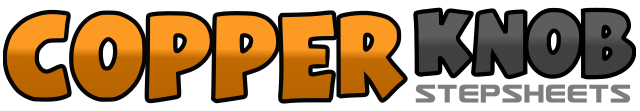 .......Count:64Wall:2Level:Intermediate.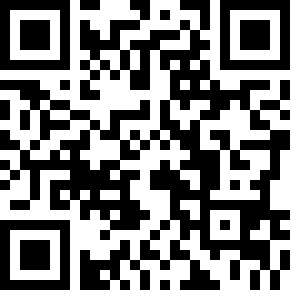 Choreographer:Pol F. Ryan (ES) - October 2018Pol F. Ryan (ES) - October 2018Pol F. Ryan (ES) - October 2018Pol F. Ryan (ES) - October 2018Pol F. Ryan (ES) - October 2018.Music:Listen To Your Senses - Slim AttractionListen To Your Senses - Slim AttractionListen To Your Senses - Slim AttractionListen To Your Senses - Slim AttractionListen To Your Senses - Slim Attraction........1-With your right foot, describe half a circle forward, from left to right2-With your right foot, describe half a circle backward, from right to left3-With your right foot, describe half a circle forward, from left to right4-With your right foot, describe half a circle backward, from right to left5-Touch right toe crossed behind the left foot6-Touch right toe crossed behind the left foot7-Touch right toe to the right8-Touch right toe forward9-Touch right toe to the right10-Hook right behind the left calf11-Step right to the right12-Cross left behind the right13-Step right to the right, turning ¼ turn to the right at the same time14-Hold15-Rock left forward16-Recover your weight on to the right17-Step left back, turning ½ turn to the left at the same time18-Hold19-Step right forward20-Step left forward21-Step right forward22-Hold23-Rock left forward24-Recover your weight on to the right, turning ¼ turn to the right at the same time25-Cross left over the right26-Hold27-Step right to the right28-Cross left behind the right29-Step right to the right30-Cross left over the right31-Start a two counts’ slide of your right foot to the right, turning ¼ turn to the left at the same time32-End the two counts’ slide of your right foot to the right33-Stomp left beside the right34-Hold35-Step left to the left36-Cross right behind the left37-Step left to the left38-Cross right over the left39-Rock left to the left, turning ¼ turn to the left at the same time40-Recover your weight on to the right41-Step left back, turning ½ turn to the left at the same time42-Hold43-Cross right over the left44-Step left short-back45-Step right to the right46-Stomp left beside the right47-Step right diagonally right-forward48-Stomp left beside the right49-Step left diagonally left-back50-Stomp right beside the left51-Touch right toe to the right52-Step right beside the left, turning ½ turn to the right at the same time53-Rock left to the left54-Recover your weight on to the right55-Cross left over the right56-Hold57-Cross right over the left58-Step left short-back59-Step right to the right60-Stomp left beside the right61-Kick right forward62-Stomp right beside the left63-Flick right back64-Stomp right beside the left17-Step left back, turning ½ turn to the left at the same time18-Hold19-Hold20-Hold21-Hold22-Hold23-Hold24-Hold25-Step right forward26-Step left forward27-Step right forward28-Hold29-Rock left forward30-Recover your weight on to the right31-Step left back, turning ½ turn to the left at the same time32-Hold33-Stomp right beside the left, turning ¼ turn to the left at the same time